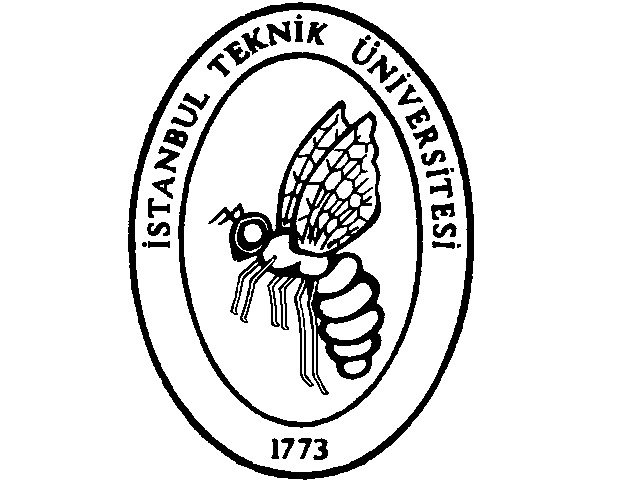 YURTDIŞI BİLİMSEL ETKİNLİKLERİDESTEKLEME PROGRAMIBAŞVURU FORMUİTÜTarih :Bu form ek olarak  belgesi ile sunulacak makalenin bir kopyası eklenecektir.Başvuranın Adı ve Soyadı :Fakültesi ve Bölümü :Katılacağı Bilimsel Etkinliğin adı ve yeri :Yapılacağı Tarih :Bildirinin Adı :Yazar (lar):Çağrılı konuşmacı mı? :Daha önce böyle bir etkinlikten faydalanıldı mı? :   Evet    HayırEvet ise tarihi :Talep edilen miktar  (TL):Sunulacak yazarİTÜ Mensubu yazarların onayıİTÜ Mensubu yazarların onayıİTÜ Mensubu yazarların onayıAdı ve SoyadıAdı ve Soyadı :Adı ve Soyadı :Adı ve Soyadı :İmza :İmza :İmza :İmza :